ПЕРЕЧЕНЬ РАЗРАБОТОКпредставленных на выставке в рамках 
IX Форума регионов Беларуси и России, 
г. Гродно, Беларусь, 
29 июня – 1 июля 2022 г.Гранулированное пеностекло на основе отсевов сортировки стеклобоя;гранулированный пеносиликатный материал на основе кремнегеля;защитные многокомпонентные наноструктурированные вакуумно-плазменные покрытия;пропанты;пропитывающие составы на основе модифицированного льняного масла;радиозащитное стекло;стекла для оптического волокна;компьютерная презентация разработок университета.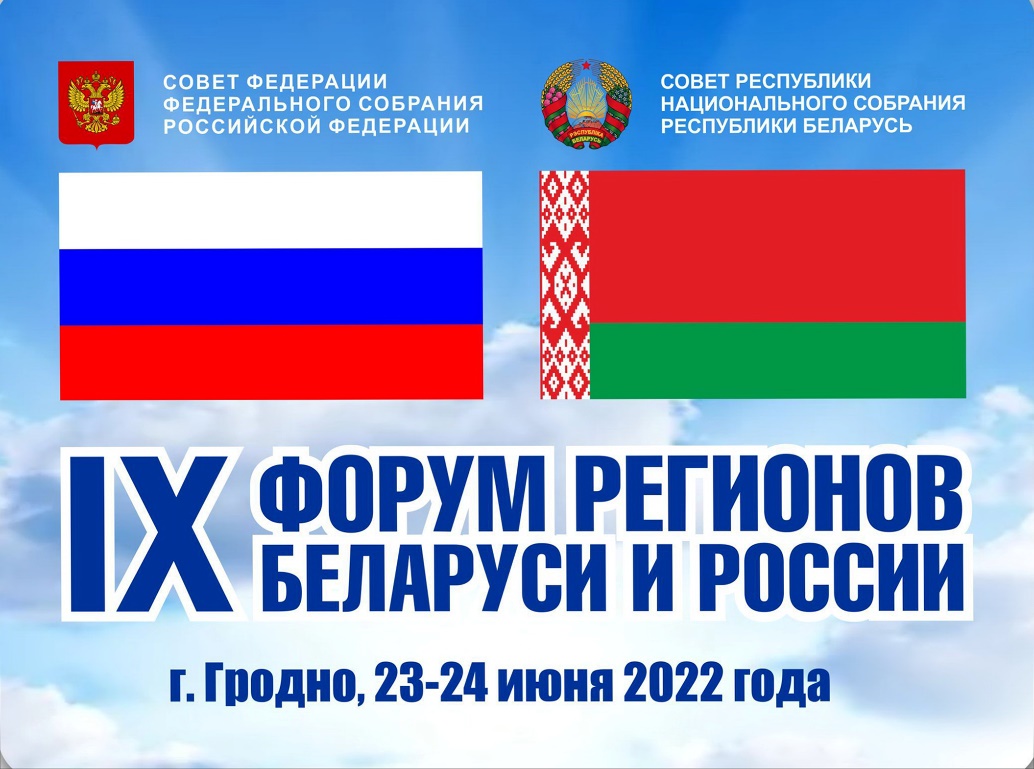 